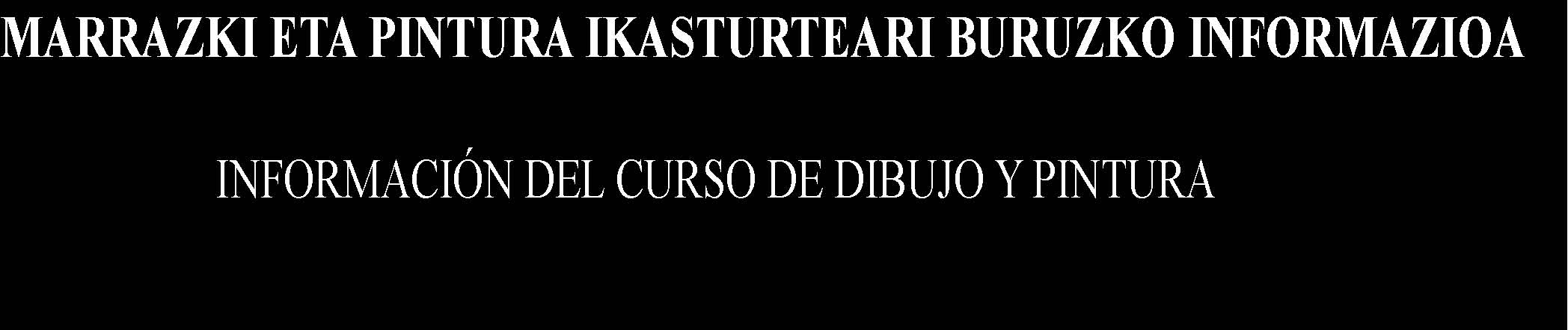 MATRIKULA:            KUOTAK:              MATRÍCULA:          CUOTAS: 6€ niños-as	            Mensualidad:12€ adultos	              28€ niños-as                             30€ adultos                           Trimestral:                          100€ solo adultos-Epea: Ekainaren 5etik 30era Kultur Etxean  -Kurtsoa irailetik ekainera bitartekoa izango da.  Iraileko bigarren astean hasiko da.  -18 urtez beherakoei eskolak euskaraz emango zaiakie, eta helduen kasuan beraien hizkuntza irizpidea jarraituko da.  -Ikasleak kurtsoa hasi eta gero, utzi nahi balu, ikasturte osoko kuotak ordaindu beharko lituzke.  NOIZ  Irailetik EkaineraORDUTEGIAAukeran goiz edo arratsaldez taldeak osatzen badira-El curso será de setiembre a junio. Dará comienzo la segunda semana de setiembre.  Las clases de los menores de 18 años serán en euskera y En caso de los adultos se respetará su opción lingüística. Si cualquier alumno se diera de baja durante en curso,estará obligado a abonar la totalidad de las cuotasDURACCIÓN  De setiembre a junio  HORARIO -Plazo de inscripción del 5 al 30 de junio en Kultur Etxea Diversos horarios de mañana y tarde, siempre que se formen los grupos.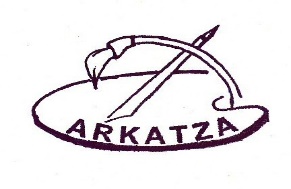 Izena Nombre:....................................................................................................................... Abizenak Apelidos:................................................................................................................ Helbidea Dirección.:................................................................................................................. Telefonoa:.............................................................................................................................. Jaioteguna Fecha de Nacimiento.:......................................................................................... Kontu Korrontearen IBAN zenbakia: ................................................................................ IKASLEAREN DATU PERTSONALAK / DATOS DEL ALUMNO 2023 -2024 MATRIKULAZIO ORRIA-HOJA DE MATRICULACIÓN email:................................................................... 